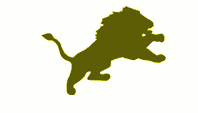 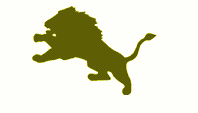 L    I    O    N    SSIX- MAN    F O O T B A L L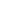 2020 VARSITY SCHEDULEDate			Opponent			Time			Site	August 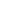 Thur.   20th			Scrimmage				TBA			         TBAFri.	 28th			Willowbend 			          7:30 p.m.			LC	SeptemberFri. 4th 			Tyler Heat				7:00 p.m.			LCFri.11th  	 		Fannindel      			7:00 p.m.   			FannindelFri.18th			Open 										Fri. 25th			Trinidad				7:30 p.m.			TrinidadOctoberFri. 2nd** 			Oakwood				7:30 p.m.			LCFri. 9th			Bye 					Bye				ByeFri. 16th*			Union Hill				7:00 p.m.			UnionHill                                                     Fri. 23rd*			Fruitvale				7:00 p.m.			LC Fri. 30th*			Campbell 				7:00 p.m.			CampbellNovemberFri. 6th *			Bye					Bye				Bye	District*Homecoming**Head Coach: Andy BatesAssistant: Jason Brooks